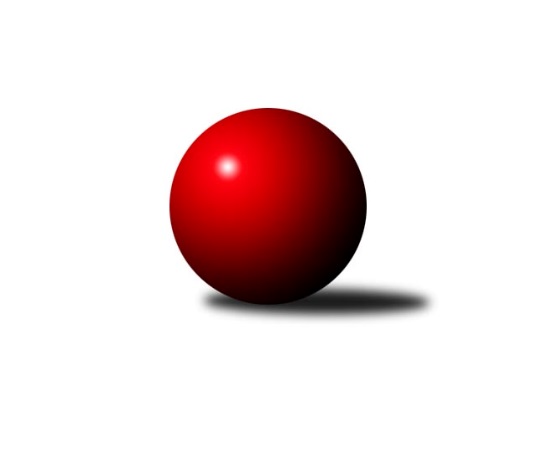 Č.5Ročník 2021/2022	7.10.2021Nejlepšího výkonu v tomto kole: 2623 dosáhlo družstvo: SK Žižkov CMistrovství Prahy 2 2021/2022Výsledky 5. kolaSouhrnný přehled výsledků:AC Sparta B	- SK Žižkov C	1:7	2537:2623	5.0:7.0	4.10.TJ Kobylisy B	- TJ Kobylisy C	1:7	2296:2341	3.0:9.0	5.10.KK Slavia B	- SK Uhelné sklady C	1:7	2076:2271	5.0:7.0	5.10.SK Uhelné sklady D	- KK Konstruktiva D	6.5:1.5	2343:2228	10.0:2.0	5.10.TJ Rudná C	- SK Meteor D	8:0	2520:2287	10.0:2.0	7.10.TJ Vršovice B	- KK Slavia C	7:1	2372:2234	9.0:3.0	7.10.Tabulka družstev:	1.	SK Uhelné sklady C	4	4	0	0	25.0 : 7.0 	28.5 : 19.5 	 2341	8	2.	TJ Kobylisy C	5	4	0	1	29.0 : 11.0 	39.0 : 21.0 	 2330	8	3.	SK Žižkov C	5	4	0	1	29.0 : 11.0 	38.0 : 22.0 	 2555	8	4.	AC Sparta B	3	2	0	1	11.0 : 13.0 	18.0 : 18.0 	 2413	4	5.	KK Slavoj D	4	2	0	2	18.0 : 14.0 	25.5 : 22.5 	 2406	4	6.	KK Konstruktiva D	4	2	0	2	13.5 : 18.5 	21.0 : 27.0 	 2400	4	7.	TJ Kobylisy B	5	2	0	3	18.0 : 22.0 	31.0 : 29.0 	 2394	4	8.	KK Slavia C	4	1	1	2	12.0 : 20.0 	15.5 : 32.5 	 2272	3	9.	SK Uhelné sklady D	3	1	0	2	11.5 : 12.5 	17.0 : 19.0 	 2169	2	10.	SK Meteor D	3	1	0	2	7.0 : 17.0 	13.0 : 23.0 	 2317	2	11.	TJ Vršovice B	4	1	0	3	15.0 : 17.0 	26.0 : 22.0 	 2353	2	12.	TJ Rudná C	4	1	0	3	13.0 : 19.0 	21.0 : 27.0 	 2314	2	13.	KK Slavia B	4	0	1	3	6.0 : 26.0 	18.5 : 29.5 	 2117	1Podrobné výsledky kola:	 AC Sparta B	2537	1:7	2623	SK Žižkov C	Kamila Svobodová	 	 189 	 208 		397 	 1:1 	 405 	 	207 	 198		Vladislav Škrabal	Miroslav Viktorin	 	 244 	 234 		478 	 2:0 	 439 	 	211 	 228		Tomáš Herman	Vít Fikejzl	 	 209 	 207 		416 	 1:1 	 429 	 	223 	 206		Tomáš Kazimour	Jan Vácha	 	 211 	 179 		390 	 0:2 	 448 	 	232 	 216		Pavel Váňa	Zdeněk Cepl	 	 187 	 236 		423 	 1:1 	 430 	 	215 	 215		Tomáš Pokorný	Jiří Neumajer	 	 222 	 211 		433 	 0:2 	 472 	 	224 	 248		Hana Křemenovározhodčí:  Vedoucí družstevNejlepší výkon utkání: 478 - Miroslav Viktorin	 TJ Kobylisy B	2296	1:7	2341	TJ Kobylisy C	Vojtěch Vojtíšek	 	 194 	 178 		372 	 0:2 	 399 	 	203 	 196		Pavel Moravec	Václav Císař	 	 179 	 196 		375 	 0:2 	 390 	 	180 	 210		Jan Nowak	Jaroslav Krčma	 	 198 	 190 		388 	 1:1 	 394 	 	205 	 189		Petr Moravec	Karel Erben	 	 200 	 180 		380 	 0:2 	 410 	 	224 	 186		Robert Kratochvíl	Michal Kliment	 	 195 	 222 		417 	 2:0 	 373 	 	184 	 189		Zdeněk Šrot	Marián Kováč	 	 183 	 181 		364 	 0:2 	 375 	 	188 	 187		Michal Matyskarozhodčí:  Vedoucí družstevNejlepší výkon utkání: 417 - Michal Kliment	 KK Slavia B	2076	1:7	2271	SK Uhelné sklady C	Milan Mareš	 	 188 	 194 		382 	 2:0 	 334 	 	187 	 147		Olga Brožová *1	Jiří Kryda st.	 	 128 	 131 		259 	 0:2 	 368 	 	203 	 165		Dana Školová	Jiří Kryda ml.	 	 129 	 170 		299 	 0:2 	 391 	 	206 	 185		Jiří Bendl	Jan Kryda	 	 191 	 198 		389 	 1:1 	 393 	 	198 	 195		Eva Kozáková	Milan Mareš st.	 	 159 	 193 		352 	 1:1 	 369 	 	192 	 177		Miloš Endrle	Michal Kocan	 	 190 	 205 		395 	 1:1 	 416 	 	212 	 204		Miloslav Dušekrozhodčí:  Vedoucí družstevstřídání: *1 od 51. hodu Jiří BudilNejlepší výkon utkání: 416 - Miloslav Dušek	 SK Uhelné sklady D	2343	6.5:1.5	2228	KK Konstruktiva D	Jiří Kuděj	 	 196 	 206 		402 	 2:0 	 372 	 	190 	 182		Magdaléna Jakešová	Stanislava Sábová	 	 197 	 208 		405 	 2:0 	 347 	 	174 	 173		Jan Váňa	Daniela Daňková	 	 176 	 193 		369 	 1:1 	 387 	 	199 	 188		Jiří Čihák	Jana Dušková	 	 179 	 198 		377 	 2:0 	 351 	 	168 	 183		Tomáš Eštók	Jitka Kudějová	 	 198 	 205 		403 	 2:0 	 384 	 	188 	 196		Šarlota Smutná	Jindra Kafková	 	 206 	 181 		387 	 1:1 	 387 	 	192 	 195		Jaroslav Pleticha ml. *1rozhodčí:  Vedoucí družstevstřídání: *1 od 51. hodu Vojtěch MácaNejlepší výkon utkání: 405 - Stanislava Sábová	 TJ Rudná C	2520	8:0	2287	SK Meteor D	Marek Dvořák	 	 205 	 223 		428 	 2:0 	 382 	 	197 	 185		Bedřich Bernátek	Irena Prokůpková	 	 232 	 218 		450 	 2:0 	 403 	 	193 	 210		Miroslav Šostý	Hana Poláčková	 	 189 	 207 		396 	 1:1 	 363 	 	190 	 173		Richard Sekerák	Štěpán Fatka	 	 181 	 202 		383 	 1:1 	 376 	 	196 	 180		Vladimír Dvořák	Anna Novotná	 	 182 	 223 		405 	 2:0 	 359 	 	159 	 200		Jan Pozner	Jarmila Zimáková	 	 211 	 247 		458 	 2:0 	 404 	 	208 	 196		Zdeněk Boháčrozhodčí: Anna NovotnáNejlepší výkon utkání: 458 - Jarmila Zimáková	 TJ Vršovice B	2372	7:1	2234	KK Slavia C	Karel Wolf	 	 215 	 207 		422 	 2:0 	 375 	 	197 	 178		Tomáš Rybka	Luboš Polák	 	 210 	 204 		414 	 2:0 	 360 	 	180 	 180		Nikola Zuzánková	Vladimír Strnad	 	 209 	 217 		426 	 2:0 	 340 	 	193 	 147		Michal Vorlíček	Josef Hladík	 	 194 	 216 		410 	 2:0 	 371 	 	189 	 182		Přemysl Jonák	Václav Papež	 	 180 	 201 		381 	 1:1 	 354 	 	187 	 167		Lidmila Fořtová	Jaroslav Bělohlávek	 	 158 	 161 		319 	 0:2 	 434 	 	223 	 211		Jiří Sládekrozhodčí:  Vedoucí družstevNejlepší výkon utkání: 434 - Jiří SládekPořadí jednotlivců:	jméno hráče	družstvo	celkem	plné	dorážka	chyby	poměr kuž.	Maximum	1.	Jaroslav Pleticha  ml.	KK Konstruktiva D	456.25	311.8	144.5	4.0	2/3	(459)	2.	Tomáš Pokorný 	SK Žižkov C	446.00	310.7	135.3	8.7	3/4	(465)	3.	Pavel Váňa 	SK Žižkov C	441.88	298.3	143.6	5.6	4/4	(465)	4.	Hana Křemenová 	SK Žižkov C	441.38	309.6	131.8	5.3	4/4	(472)	5.	Tomáš Kazimour 	SK Žižkov C	440.75	313.3	127.5	6.4	4/4	(457)	6.	Josef Hladík 	TJ Vršovice B	436.50	297.0	139.5	6.8	3/3	(453)	7.	Miloslav Dušek 	SK Uhelné sklady C	433.00	289.0	144.0	3.0	2/2	(486)	8.	Miroslav Viktorin 	AC Sparta B	428.75	305.3	123.5	5.3	2/2	(478)	9.	Bohumír Musil 	KK Konstruktiva D	426.00	295.0	131.0	5.0	2/3	(437)	10.	Jiří Sládek 	KK Slavia C	425.25	293.5	131.8	3.8	4/4	(442)	11.	Vojtěch Vojtíšek 	TJ Kobylisy B	423.00	290.1	132.9	5.3	3/3	(441)	12.	Michal Kocan 	KK Slavia B	422.00	299.5	122.5	6.3	2/2	(441)	13.	Vladimír Strnad 	TJ Vršovice B	419.67	290.7	129.0	8.8	3/3	(451)	14.	Marián Kováč 	TJ Kobylisy B	417.89	293.3	124.6	12.8	3/3	(450)	15.	Karel Wolf 	TJ Vršovice B	417.83	292.0	125.8	4.3	3/3	(438)	16.	Kateřina Holanová 	KK Slavoj D	416.67	283.3	133.3	2.2	3/3	(472)	17.	Václav Císař 	TJ Kobylisy B	414.17	285.2	129.0	7.3	3/3	(447)	18.	Milan Mareš 	KK Slavia B	414.17	291.7	122.5	8.5	2/2	(442)	19.	Markéta Baťková 	KK Slavoj D	414.00	291.0	123.0	10.0	2/3	(446)	20.	Roman Hrdlička 	KK Slavoj D	413.50	289.0	124.5	7.0	3/3	(458)	21.	Hana Zdražilová 	KK Slavoj D	413.25	293.8	119.5	8.3	2/3	(428)	22.	Vladislav Škrabal 	SK Žižkov C	412.33	293.0	119.3	9.5	3/4	(453)	23.	Josef Kocan 	KK Slavia B	412.00	282.5	129.5	8.0	2/2	(442)	24.	Jiří Čihák 	KK Konstruktiva D	411.50	294.5	117.0	7.3	3/3	(448)	25.	Šarlota Smutná 	KK Konstruktiva D	410.00	280.5	129.5	9.0	2/3	(436)	26.	Karel Balliš 	KK Slavoj D	408.67	299.7	109.0	11.0	3/3	(429)	27.	Jiří Bendl 	SK Uhelné sklady C	407.33	283.2	124.2	5.0	2/2	(453)	28.	Irena Prokůpková 	TJ Rudná C	406.50	283.3	123.3	7.0	2/3	(450)	29.	Zdenka Cachová 	KK Konstruktiva D	405.75	287.3	118.5	11.8	2/3	(446)	30.	Zdeněk Cepl 	AC Sparta B	404.75	291.3	113.5	11.0	2/2	(423)	31.	Pavel Moravec 	TJ Kobylisy C	403.33	278.2	125.1	5.4	3/3	(412)	32.	Jarmila Zimáková 	TJ Rudná C	403.00	272.2	130.8	5.8	3/3	(458)	33.	Zdeněk Šrot 	TJ Kobylisy C	400.89	283.1	117.8	9.6	3/3	(416)	34.	Václav Papež 	TJ Vršovice B	400.67	289.3	111.3	9.3	3/3	(421)	35.	Marek Dvořák 	TJ Rudná C	400.50	277.7	122.8	9.2	3/3	(428)	36.	Jan Vácha 	AC Sparta B	397.50	288.8	108.8	8.5	2/2	(415)	37.	Tomáš Herman 	SK Žižkov C	397.38	282.5	114.9	8.1	4/4	(439)	38.	Vít Fikejzl 	AC Sparta B	397.25	282.0	115.3	10.3	2/2	(429)	39.	Jiří Neumajer 	AC Sparta B	396.75	282.8	114.0	10.3	2/2	(433)	40.	Jan Klégr 	TJ Rudná C	396.67	285.3	111.3	10.3	3/3	(419)	41.	Eva Kozáková 	SK Uhelné sklady C	394.33	274.2	120.2	6.3	2/2	(409)	42.	Miroslav Šostý 	SK Meteor D	393.33	288.7	104.7	12.3	3/3	(414)	43.	Michal Kliment 	TJ Kobylisy B	391.83	272.2	119.7	9.5	2/3	(417)	44.	Karel Erben 	TJ Kobylisy B	391.78	292.1	99.7	12.4	3/3	(422)	45.	Jan Kryda 	KK Slavia B	391.75	274.3	117.5	9.0	2/2	(394)	46.	Zdeněk Boháč 	SK Meteor D	391.50	278.5	113.0	10.0	2/3	(404)	47.	Michal Matyska 	TJ Kobylisy C	389.78	269.8	120.0	9.1	3/3	(414)	48.	Vladimír Dvořák 	SK Meteor D	389.00	276.3	112.7	9.3	3/3	(414)	49.	Nikola Zuzánková 	KK Slavia C	388.75	279.8	109.0	7.5	4/4	(407)	50.	Magdaléna Jakešová 	KK Konstruktiva D	388.33	283.3	105.0	12.3	3/3	(401)	51.	Jaroslav Krčma 	TJ Kobylisy B	387.67	279.3	108.3	11.3	3/3	(415)	52.	Kamila Svobodová 	AC Sparta B	387.50	268.5	119.0	10.8	2/2	(397)	53.	Bedřich Bernátek 	SK Meteor D	387.00	278.0	109.0	14.0	3/3	(437)	54.	Blanka Koubová 	KK Slavoj D	386.67	274.5	112.2	7.5	3/3	(414)	55.	Dana Školová 	SK Uhelné sklady C	386.33	286.8	99.5	9.5	2/2	(407)	56.	Tomáš Rybka 	KK Slavia C	384.75	278.5	106.3	11.0	4/4	(410)	57.	Štěpán Fatka 	TJ Rudná C	384.00	258.5	125.5	9.8	3/3	(429)	58.	Milan Mareš  st.	KK Slavia B	382.83	273.8	109.0	12.2	2/2	(395)	59.	Jitka Kudějová 	SK Uhelné sklady D	381.75	271.3	110.5	9.8	2/2	(403)	60.	Richard Sekerák 	SK Meteor D	381.00	270.0	111.0	10.3	3/3	(399)	61.	Petr Moravec 	TJ Kobylisy C	380.83	264.5	116.3	9.0	3/3	(394)	62.	Miloš Endrle 	SK Uhelné sklady C	380.75	274.0	106.8	14.5	2/2	(415)	63.	Josef Mach 	TJ Kobylisy C	378.83	278.0	100.8	9.5	3/3	(414)	64.	Jan Pozner 	SK Meteor D	376.67	288.0	88.7	13.3	3/3	(390)	65.	Jan Nowak 	TJ Kobylisy C	374.00	276.3	97.8	10.0	2/3	(390)	66.	Jaroslav Havránek 	TJ Vršovice B	373.00	292.0	81.0	15.5	2/3	(383)	67.	Jan Váňa 	KK Konstruktiva D	369.83	277.0	92.8	15.5	3/3	(398)	68.	Daniela Daňková 	SK Uhelné sklady D	364.00	258.0	106.0	14.5	2/2	(369)	69.	Lidmila Fořtová 	KK Slavia C	361.25	261.3	100.0	10.8	4/4	(379)	70.	Jana Dušková 	SK Uhelné sklady D	360.25	264.8	95.5	12.0	2/2	(377)	71.	Vlasta Nováková 	SK Uhelné sklady D	350.50	255.0	95.5	12.0	2/2	(377)	72.	Jiří Kuděj 	SK Uhelné sklady D	349.75	246.3	103.5	8.3	2/2	(402)	73.	Barbora Slunečková 	TJ Rudná C	338.00	255.0	83.0	15.5	2/3	(352)	74.	Josef Císař 	TJ Kobylisy B	334.50	256.0	78.5	23.0	2/3	(341)	75.	Jiří Kryda  st.	KK Slavia B	236.00	179.0	57.0	11.0	2/2	(259)		Petr Opatovský 	SK Žižkov C	432.00	291.0	141.0	4.0	1/4	(432)		Miroslav Klabík 	TJ Vršovice B	424.00	291.0	133.0	7.0	1/3	(424)		Vladimír Jahelka 	KK Slavoj D	420.00	277.0	143.0	7.0	1/3	(420)		Markéta Březinová 	TJ Kobylisy B	418.00	292.0	126.0	5.0	1/3	(418)		Luboš Polák 	TJ Vršovice B	414.00	310.0	104.0	6.0	1/3	(414)		Stanislava Sábová 	SK Uhelné sklady D	409.50	276.0	133.5	4.0	1/2	(414)		Robert Kratochvíl 	TJ Kobylisy C	402.00	287.7	114.3	7.3	1/3	(410)		Hana Poláčková 	TJ Rudná C	396.00	285.0	111.0	10.0	1/3	(396)		Karel Bernat 	KK Slavia C	389.00	266.0	123.0	7.0	1/4	(389)		Zbyněk Lébl 	KK Konstruktiva D	389.00	277.0	112.0	8.0	1/3	(389)		Michael Šepič 	SK Meteor D	388.00	267.0	121.0	7.0	1/3	(388)		Anna Novotná 	TJ Rudná C	387.50	269.0	118.5	5.5	1/3	(405)		Jindra Kafková 	SK Uhelné sklady D	387.00	272.0	115.0	10.0	1/2	(387)		Karel Svitavský 	TJ Vršovice B	381.00	260.0	121.0	12.0	1/3	(381)		Jiří Váňa 	SK Žižkov C	374.00	286.0	88.0	17.5	2/4	(379)		Jaroslav Klíma 	SK Uhelné sklady D	371.00	259.0	112.0	9.0	1/2	(371)		Přemysl Jonák 	KK Slavia C	371.00	270.0	101.0	14.0	1/4	(371)		Anna Nowaková 	TJ Kobylisy C	369.00	262.0	107.0	9.0	1/3	(369)		Olga Brožová 	SK Uhelné sklady C	363.50	262.5	101.0	11.0	1/2	(376)		Jan Šipl 	KK Slavoj D	359.00	262.0	97.0	14.0	1/3	(359)		Jan Rabenseifner 	KK Slavia C	356.50	254.0	102.5	13.0	2/4	(375)		Tomáš Eštók 	KK Konstruktiva D	351.00	279.0	72.0	20.0	1/3	(351)		Jiří Budil 	SK Uhelné sklady C	349.00	249.0	100.0	13.5	1/2	(372)		Michal Vorlíček 	KK Slavia C	344.00	254.5	89.5	18.0	2/4	(348)		Michal Fořt 	KK Slavia C	343.50	245.5	98.0	12.0	2/4	(376)		Daniel Kulhánek 	KK Slavoj D	341.00	253.0	88.0	13.0	1/3	(341)		Zdeněk Mora 	TJ Rudná C	325.00	256.0	69.0	20.0	1/3	(325)		Jaroslav Bělohlávek 	TJ Vršovice B	319.00	243.0	76.0	17.0	1/3	(319)		Petr Štich 	SK Uhelné sklady D	310.00	225.0	85.0	13.0	1/2	(310)		Jiří Kryda  ml.	KK Slavia B	272.00	203.0	69.0	22.3	1/2	(299)		Jaromír Deák 	TJ Kobylisy B	268.00	198.0	70.0	21.0	1/3	(268)		 		139.00	139.0	0.0	0.0	1/0	(139)Sportovně technické informace:Starty náhradníků:registrační číslo	jméno a příjmení 	datum startu 	družstvo	číslo startu
Hráči dopsaní na soupisku:registrační číslo	jméno a příjmení 	datum startu 	družstvo	25453	Tomáš Eštók	05.10.2021	KK Konstruktiva D	Program dalšího kola:6. kolo12.10.2021	út	17:00	TJ Kobylisy C - AC Sparta B	12.10.2021	út	17:00	SK Meteor D - KK Konstruktiva D	12.10.2021	út	17:30	SK Uhelné sklady C - KK Slavoj D	12.10.2021	út	17:30	KK Slavia C - SK Uhelné sklady D	13.10.2021	st	17:00	SK Žižkov C - TJ Vršovice B	14.10.2021	čt	17:30	TJ Rudná C - KK Slavia B				-- volný los -- - TJ Kobylisy B	Nejlepší šestka kola - absolutněNejlepší šestka kola - absolutněNejlepší šestka kola - absolutněNejlepší šestka kola - absolutněNejlepší šestka kola - dle průměru kuželenNejlepší šestka kola - dle průměru kuželenNejlepší šestka kola - dle průměru kuželenNejlepší šestka kola - dle průměru kuželenNejlepší šestka kola - dle průměru kuželenPočetJménoNázev týmuVýkonPočetJménoNázev týmuPrůměr (%)Výkon2xMiroslav ViktorinSparta B4782xMiroslav ViktorinSparta B115.184782xHana KřemenováŽižkov C4721xJarmila ZimákováRudná C114.544581xJarmila ZimákováRudná C4581xHana KřemenováŽižkov C113.734721xIrena ProkůpkováRudná C4501xIrena ProkůpkováRudná C112.544502xPavel VáňaŽižkov C4482xJiří SládekSlavia C111.434341xTomáš HermanŽižkov C4391xMichal KlimentKobylisy B109.62417